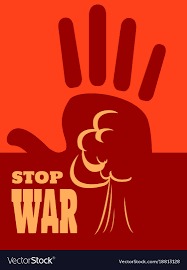 anti-war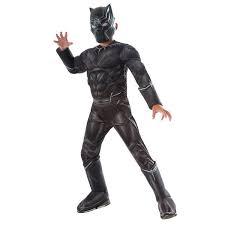 anti-hero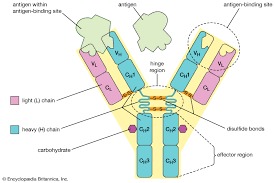 antibody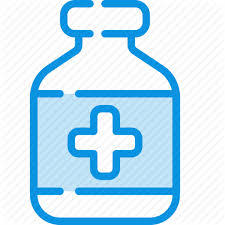 antidote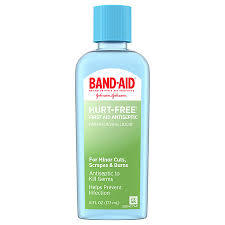 antiseptic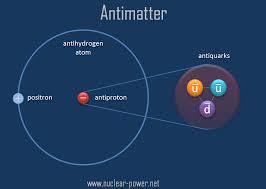 antimatter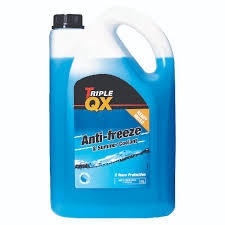 antifreeze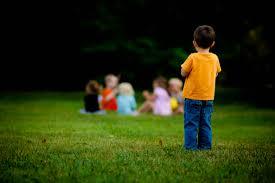 antisocial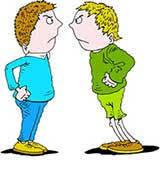 antipathy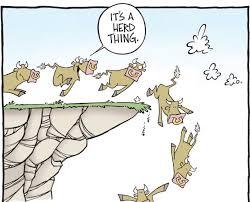 anticlimax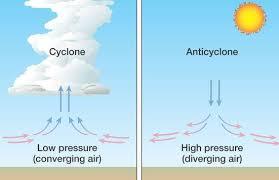 anticyclone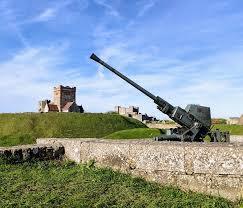 anti-aircraft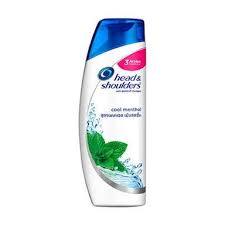 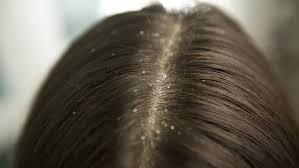 anti-dandruff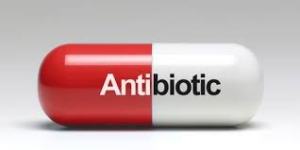 antibiotic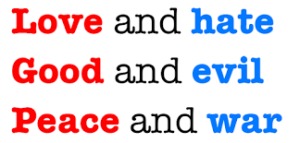 antithesis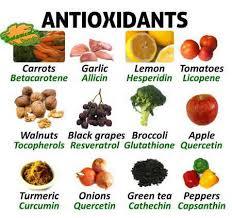 antioxidant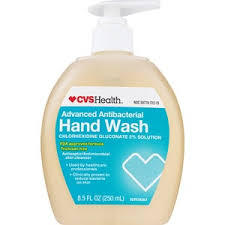 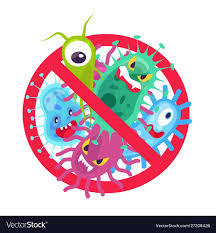 antibacterial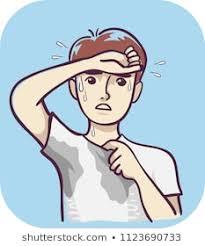 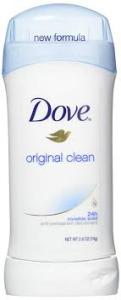 anti-perspirant